Le conte (1)écriture partiellePratique au niveau CE, voire CM en jeu d’écriture.Objectif : acquisition d’une technique d’expression narrative.Les activités proposées viennent après la lecture par le maître, ou par les enfants lors d’activités en BCD, de contes ou récits à structure réitérée.Sur certains contes, on aura pu faire apparaître la présente structure par la représentation graphique :Il va de soi que la terminologie employée sera adaptée aux enfants, tout en laissant apparaître une autre appellation en parallèle.Par exemple : situation de départ (ou état initial)1. A partir du texte : Bon appétit, Monsieur Lapin.Objectif : acquisition d’une technique d’expression narrativeSéquence 1 :Découverte du document suivant (voir page 2) :Lecture individuelle.Faire apparaître les perceptions des enfants, sans consigne directrice.Outre le sens, construire ainsi la structure du récit, aisément perceptible.Faire découvrir le sens de l’activité d’écriture :quelle activité ?quel type d’écrit ?quelles contraintes ?déterminer les premiers critères de réussite soit :Dans mon histoire, le lapin rencontre divers animaux.J’écris leur dialogue.Dans ce dialogue, on trouve une demande, une réponse, une réaction négative.Le texte est au présent.Je marque la ponctuation… (bonne occasion pour l’étude de la ponctuation liée au dialogue)Mon histoire se doit d’apporter du plaisir au lecteur.Première production.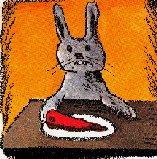 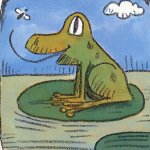 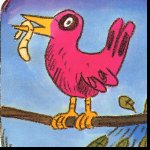 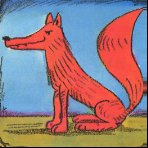 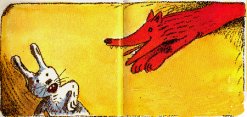 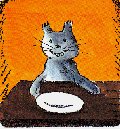 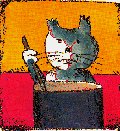 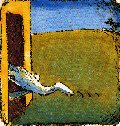 Séquence 2 :Chaque enfant auto-évalue son texte à l’aide d’une fiche outil :Critiquer les productions :Se baser sur les critères définis lors de la précédente séquence.Travailler par groupe. On s’interrogera sur la situation finale (lien texte / illustrations).Mettre en commun et dégager les principaux points posant problème.S’interroger sur la situation finale : oraliser ce qu’on perçoit.Nota : on peut également partir sur une évaluation collective de deux textes.Par la suite, on approchera les points grammaticaux liés au texte à produire ( comment écrire un dialogue ? Emploi et terminaisons du présent…).Avant de reprendre l’activité d’écriture, il est important que l’enfant perçoive les carences de son texte, carences qu’il notera sur la fiche d’évaluation.Lecture évaluation par le maître :Repérer les problèmes orthographiques de chacun.Repérer les enfants en grande difficulté. (prévoir un travail avec un groupe de soutien)Repérer les erreurs de langue qu’on codifie afin que l’enfant puisse les corriger (ou questionner l’enfant sur des éléments de son texte)Noter les points à améliorer ( Utilise les majuscules au début des phrases…etc.)Production du second écrit, puis correction individualisée de préférence avec le maître sur la base de la grille d’évaluation.Autres ouvrages adaptés à cette situation :C’est la rentrée 	in n°1 j’apprends à lire (septembre 1999)La petite poule rousse	de Byron Barton (école des loisirs)Il ne faut pas habiller les animaux	de Judi Barett (école des loisirs)Pauvre Verdurette	de Claude Boujon (l’école des loisirs)Mic la souris	de Anne-Marie Chapouton (Les belles histoires)Episode inséréSéquence 1 :Découverte du conte :Lecture individuelle ou découverte par écoute.S’exprimer librement sur le conte.Faire percevoir la succession des épisodes par un questionnement sur les personnages, par une représentation sous forme de dessin du conte.Dégager les liens entre les personnages.Faire raconter le conte par les enfants.Activités annexes :Puzzle de lecture sur un résumé du conte.Schématiser le conte par repérage de la situation initiale, de l’élément perturbateur…etc.Séquence 2 :Créer un épisode du conte :“Ecrire un épisode du conte entre …… et ……”Sur la base du schéma construit antérieurement (via le dessin ou l’écrit), situer l’épisode à placer.Définir les contraintes :Exemple : sur la base du conte “Le taël d’argent”, on s’interrogera sur les points suivants :- Qui peut proposer son aide à la vieille femme ?- Que peut-il faire au tigre ?Définir un ensemble de propositions. Les faire raconter comme un épisode du conte.Définir les critères de réussite :Exemple : sur la base du conte “Le taël d’argent”, entre le crabe et le bâton, on peut faire intervenir une aide (quelques fourchettes, des punaises ou guêpes…etc)Production du premier jet.Séquence 3 :Sur la base de quelques textes d’enfants travaillés en collectif, textes représentatifs des carences repérées sur l’ensemble des écrits :Analyser ces textes en les confrontant à la grille de réussite.Définir les améliorations à prévoir.Outre ces aspects, selon le conte, on pourra engager un travail plus spécifique lié à l’écrit à produire ( emploi du couple passé composé / imparfait ; emploi des connecteurs ; usage des substituts…)Production du 2e jet : L’enseignant aura auparavant proposer des axes d’amélioration à chacun.Suite à la ré-écriture, auto-évaluation via la grille, suivi d’une évaluation personnelle avec l’enseignant.Nota : Lors de l’activité d’écriture, on incitera l’enfant à prendre en compte les avis de lecteurs (soit des autres enfants). En effet, nombre d’écrivains procèdent ainsi, en considérant les perceptions de leurs proches. Alors, pourquoi ne pas en faire de même ?D’une production sur la base du conte : “Le taël d’argent”- Eh bien, tu peux compter que je t’aiderai, a dit le petit crabe.Et il est allé s’accroupir dans la jarre où la grand-mère mettait son eau.- Tsin’ ! tsin’ ! faisait la pierre à aiguiser.- Affûte, affûte, répondait la faucille.Et cette fois, ce furent les fourchettes qui demandèrent :- Grand-mère, petite grand-mère, qu’est-ce qui te prend d’affûter ta faucille ? Ce n’est pas la saison de faucher.- Oui, je sais, mais comme je le disais aux petits pois, à l’œuf de poule et au petit crabe, le tigre de la montagne a dit qu’il viendrait cette nuit pour me tuer, me manger et voler mon taël d’argent. Oui, mais moi, si je peux, avec ma faucille, fuiit ! je couperai sa tête avant.- Eh bien, tu peux compter que je t’aiderai, ont dit les fourchettes.Et elles sont allées se poser sur la planche, près du pot de terre.- Ouyouyouille ! a dit le tigre.Il s’est dirigé alors vers la planche où se dressait le pot de terre, mais les fourchettes se sont envolées vers le féroce animal et se sont piquées dans sa chair. Le tigre a hurlé, tout en s’ébrouant, afin de se débarrasser de ces piques qui le faisaient infiniment souffrir.Il s’est retourné vers la chambre et a bondi….Autres contes et récits adaptés à cette situation :Porculus 	d’Arnold Lobel (école des loisirs)Le roitelet et l’hiver	Au pays enchanté des Bêtes (Gründ) ou Miroir des contes (Colin)Le loup nigaud	Miroir des contes (Colin)L’arbre généreux	de Shel Silverstein (école des loisirs)La maison de Takatra	Miroir des contes (Colin)Le chat et le perroquetL’énorme crocodile 	de Roald Dahl (école des loisirs)ExpositionActions Fin du récitPrésentation du héros…etc.déclenchement.séquence 1séquence 2… etc.résolutionCe que le récit a apporté au héros.